"Разметка элементов соединений»Цель:Способствовать формированию и развитию умений и навыков по разметке элементов соединения УК-4.Способствовать развитию двигательной сферы (овладение моторикой мелких мышц рук, развитие двигательной сноровки и соразмерности движений).Способствовать воспитанию бережного и уважительного отношения к чужому и своему труду.Методическое оснащение занятия:1. Материально-техническая база:мастерская трудового обучения;станки, машины;разметочные инструменты;заготовки.2. Дидактическое обеспечение:учебник 5-6 кл;рабочая тетрадь;чертеж соединения УК-4;инструкционная карта;образец соединения УК-4;тест;Словарная работа: лицевая сторона бруска, припуск, торец, риски, щечки, полупотемок, глухое гнездо, запиливание шипа.Ход занятияI. Организационный момент:приветствие;проверка явки учащихся;проверка готовности учащихся к занятию;настрой учащихся на работу;доведение до учащихся плана занятия.II. Повторение пройденного материалаТест № 8-7 "УК-4"1. Соединение царги с ножкой в табуретки называется:а) концевое на шип с полупотемком несквозной.б) угловое серединное на шип с полупотемком несквозной.в) угловое концевое на шип с полупотемком несквозной.2. При выполнении УК - 4 сначала выполняют:а) шип.б) гнездо.в) запиливание.3. Долбление глухого гнезда выполняется:а) долотом.б) стамеской.в) сверлом.4. При долблении гнезда инструмент ставят:а) вдоль волокон.б) поперек волокон.в) под углом к волокнам.5. Соединение УК-4 усиливают с помощью:а) гвоздей.б) шурупов.в) клея.III. Изложение учителем нового материала.Разметка шипаДля разметки элементов соединения потребуется миллиметровая линейка, угольник, рейсмус и карандаш. Необходимо помнить, что от точности и правильности разметки зависит качество соединения. Поэтому перед работой надо обязательно проверить разметочные инструменты и остро заточить карандаш.Линейка должна быть металлической с четкими делениями. У угольника контролируют состояние кромок пера: необходимо, чтобы они были ровными, без вмятин, располагались точно под прямым уютом к колодке. У рейсмуса должен быть исправен зажим брусочков, иглы плоско заточены и выступают не более чем на 2 мм. Только после контроля состояния инструментов можно приступать к разметке.Презентация "Изготовление шипа с полупотемком" (Приложение, Презентация "Изготовление шипа с полупотемком")Сначала отмеряют необходимую длину бруска и отпиливают припуск. От торца откладывают по линейке длину шипа и наносят карандашом метку (рис. 116, а). По угольнику и этой отметке проводят линии на всех четырех сторонах бруска (рис. 116, б). После этого устанавливают рейсмус на заданный размер (толщина шипа) и проводят риски на двух противоположных сторонах заготовки и торце (рис. 116, в, г). Шип размечен.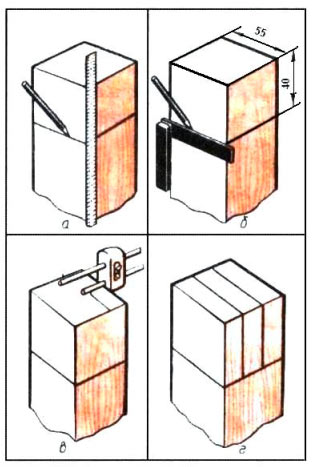 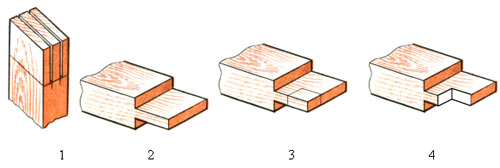 Изготовление шипа. Запилить шип с внешних сторон линий разметки (1), спилить щечки (2), разметить полупотемок (3), спилить полупотемок (4)Разметка гнездаДля разметки гнезда потребуются миллиметровая линейка, карандаш, угольник и рейсмус. Размечают гнездо по образцу или по чертежу. Сначала по линейке размечают длину гнезда. Затем карандашом по угольнику проводят линии с четырех сторон бруска. После этого один конец рейсмуса устанавливают на толщину щечки гнезда, а другой на расстояние, равное толщине щечки и ширине гнезда. Рейсмусом проводят риски с двух сторон бруска между линиями, проведеными по угольнику. При разметке гнезда и угольник, и рейсмус прижимают только к лицевым сторонам бруска.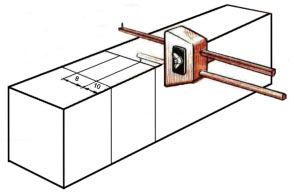 Запомните!1. Угольник и рейсмус прижимают колодкой только к лицевым сторонам бруска.IV. Закрепление знаний учащихся.Задания.1. Осмотрите разметочные инструменты и оцените их состояние.2. Расскажите, в какой последовательности размечают шип.3. Почему перед работой необходимо осмотреть и проверить разметочные инструменты?4. К каким сторонам бруска надо прижимать колодку угольника и рейсмуса при разметке? Почему?V. Физкультминутка.Упражнения для улучшения мозгового кровообращения. И.п. - сидя, руки на поясе. 1 - поворот головы направо, 2 - и.п., 3 поворот головы налево, 4 - и.п., 5 - плавно наклонить голову назад, 6 - и.п., 7 - голову наклонить вперед. Повторить 4-6 раз. Темп медленный.VI. Практическая работа: Разметка элементов шипового соединения.Работа выполняется по образцу и чертежу.6.1.Вводный инструктаж учителя:сообщение названия практической работы;разъяснение задач практической работы;ознакомление с объектом труда (образцом);ознакомление со средствами обучения, с помощью которых будет выполняться задание (оборудование, инструменты, приспособления);ознакомление с учебно-технической документацией (инструктаж по ТК, ИК, ИТК);предупреждение о возможных затруднениях при выполнении работы;инструктаж по технике безопасности.6.2.Самостоятельная работа учащихся.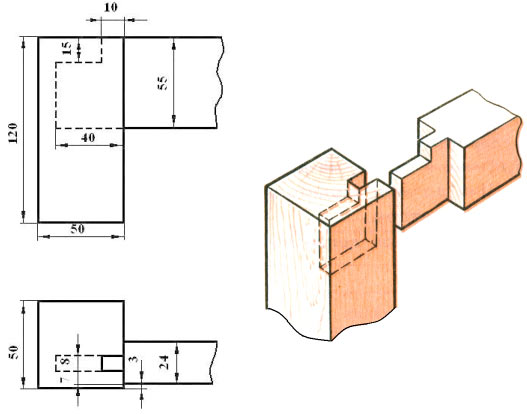 VII. Уборка рабочих мест.VIII. Подведение итогов занятия учителем.сообщение учителя о достижении целей занятия;объективная оценка результатов коллективного и индивидуального труда учащихся на занятии; выставление отметок в классный журнал и в дневники учащихся;сообщение о теме следующего занятия;задание учащимся на подготовку к следующему занятию.Литература.Журавлев Б.А., Учебное пособие для учащихся 5 и 6 классов вспомогательной школы. - М: "Просвещение", 1988 г.Атаулова О.В. К вопросу о структурной схеме урока (Технологическое образование в школе и ВУЗе в условиях модернизации образования: Материалы международной научно-практической конференции МПГУ. - М.: Изд-во "Эслан", 2003. с. 117-119.